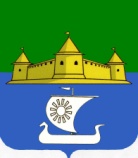 Муниципальное образование «Морозовское городское поселение Всеволожского муниципального района Ленинградской области»АДМИНИСТРАЦИЯП О С Т А Н О В Л Е Н И Е22.04.2021 г.					                                                                        № 181г.п. им. МорозоваВ целях своевременной и качественной подготовки объектов жилищно-коммунального хозяйства и объектов системы теплоснабжения к работе и обеспечения их устойчивого функционирования  в отопительный период, руководствуясь Федеральным законом Российской Федерации от 06.10.2003 N 131-ФЗ "Об общих принципах организации местного самоуправления в Российской Федерации", Федеральным законом Российской Федерации от 27.07.2010 N 190-ФЗ "О теплоснабжении", Постановлением Правительства Российской Федерации от 06.09.2012 N 889 "О выводе в ремонт и из эксплуатации источников тепловой энергии и тепловых сетей", Постановлением Госстроя России от 27.09.2003 N 170 "Об утверждении Правил и норм технической эксплуатации жилищного фонда", Приказом Министерства энергетики Российской Федерации от 24.03.2003 N 115 "Об утверждении Правил технической эксплуатации тепловых энергоустановок", Приказом Министерства энергетики Российской Федерации от 12.03.2013 N 103 "Об утверждении Правил оценки готовности к отопительному периоду", Постановлением Правительства Ленинградской области от 19.06.2008 № 177 «Об утверждении правил подготовки и проведения отопительного сезона в ленинградской области», Уставом муниципального образования «Морозовское городское поселение Всеволожского муниципального района Ленинградской области», ПОСТАНОВЛЯЮ: Утвердить состав комиссии по подготовке и проведению проверки готовности  объектов  жилищно-коммунального хозяйства и объектов системы теплоснабжения к  отопительному периоду 2021-2022 годов (далее по тексту - комиссия) согласно Приложению № 1Утвердить программу проведения проверки готовности к отопительному периоду 2021-2022 годов согласно Приложению № 4Теплоснабжающей и теплосетевой  организации ООО «Флагман»:-   приступить к подготовке объектов системы теплоснабжения  к отопительномупериоду 2021 - 2022 годов; - предоставить в срок до 01 июля 2021 года на согласование в администрацию планы-графики выполнения  мероприятий по подготовке к отопительному периоду 2021-2022 годов с учетом предписаний Ростехнадзора предыдущего периода;- обеспечить проведение ремонта источников теплоснабжения, центральных тепловых пунктов  в сроки, установленные планом - графиком выполнения мероприятий по подготовке к отопительному периоду 2021-2022 годов. После завершения ремонтных работ предоставить в  комиссию акты готовности котельных к эксплуатации в отопительном периоде;- обеспечить проведение гидравлических и тепловых испытаний тепловых сетей, ремонт тепловых сетей. По результатам проведения  гидравлических и тепловых испытаний тепловых сетей представлять в  комиссию акты проведения гидравлических и тепловых испытаний. После завершения ремонтных работ предоставлять в комиссию акт о допуске в эксплуатацию участка тепловых сетей.- предоставлять на заседания комиссии отчеты о выполнении плана мероприятий согласно утвержденному плану-графику мероприятий по подготовке к отопительному периоду 2021-2022 годов.-представить в комиссию в срок до 01 октября 2021 года пакет документов, определённый пунктом 13 Правил оценки готовности к отопительному периоду, утвержденных Приказом Министерства энергетики Российской Федерации от 12.03.2013 № 103.Организациям обслуживающим жилищный фонд: Управляющей  компании АО «ЖКХ пос. им.  Морозова», ТСЖ «Ладога», ЖСК «Маяк»  приступить к подготовке объектов жилищно-коммунального хозяйства  к отопительному периоду 2021-2022 годов и в срок до 01 июля 2021 года представить на утверждение в администрацию: - план-график подготовки жилищного фонда и его инженерного оборудования к эксплуатации в осенне-зимний период  по форме согласно Приложению № 2  настоящего постановления на основании проведенных общих весенних обследований жилищного фонда и недостатков, выявленных за прошедший период, составленных актов осмотров;- план-график текущего ремонта,  график работ по профилактике и ремонту тепловых сетей, тепловых пунктов и систем теплопотребления  в соответствии с пунктами 5.1.5,  5.2.8 Правил и норм технической эксплуатации жилищного фонда, утвержденных Постановлением Госстроя России от 27.09.2003 N 170.Представить в комиссию в срок до 20 августа 2021:- акты проверки готовности жилых зданий к эксплуатации в отопительном сезоне теплоснабжающей организацией, подписанные теплоснабжающей организацией и ответственным лицом организации за исправное состояние и безопасную эксплуатацию тепловых энергоустановок по форме Приложения № 7 Правил подготовки отопительного сезона в Ленинградской области, утвержденных   Постановлением Правительства Ленинградской области от 19 июня 2008г № 177;- паспорта готовности зданий к эксплуатации в отопительном сезоне 2021-2022 годов, подписанный теплоснабжающей организацией, представителем общественности и представителем администрации по форме Приложения № 17  Правил подготовки отопительного сезона в Ленинградской области, утвержденных   Постановлением Правительства Ленинградской области от 19 июня 2008г № 177.Проводить подготовку жилищного фонда к отопительному периоду в соответствии с требованиями Правил и норм технической эксплуатации жилищного фонда, утвержденных Постановлением Госстроя России от 27.09.2003 № 170, и Правил технической эксплуатации тепловых энергоустановок, утвержденных Приказом Министерства энергетики Российской Федерации от 24.03.2003 № 115.Потребителям тепловой энергии:- Морозовское структурное подразделение МБУ «Всеволожская спортивная школа олимпийского резерва;	- Морозовский отдел детского творчества МБОУ ДО «ДДЮТ Всеволожского района» 	- МБУ «ДК  им. Н.М. Чекалова»- АО «ЖКХ пос.им. Морозова» - ГБУЗ ЛО «Всеволожская клиническая межрайонная больница»  Морозовская ГБ - МОУ «Средняя общеобразовательная школа  пос. им. Морозова»- МДОУ «Морозовский детский сад комбинированного вида»- МБУДО «Детская школа искусств Всеволожского района пос.им. Морозова»- Собственникам отдельно стоящих зданий, подключенных к централизованной системе теплоснабженияпредоставить в комиссию:-  планы мероприятий по подготовке зданий к эксплуатации в  отопительном периоде 2021-2022 годов с учетом замечаний предыдущего периода в срок до 02  июля 2021 года;- акты проверки готовности объектов к эксплуатации в отопительном сезоне теплоснабжающей организацией, подписанные теплоснабжающей организацией и ответственным лицом организации за исправное состояние и безопасную эксплуатацию тепловых энергоустановок по форме Приложения № 7 Правил подготовки отопительного сезона в Ленинградской области, утвержденных   Постановлением Правительства Ленинградской области от 19 июня 2008г № 177,  в срок до 06 августа 2021 г.;- паспорта готовности зданий к эксплуатации в отопительном сезоне 2021-2022 годов, подписанный теплоснабжающей организацией, представителем общественности и представителем администрации по форме Приложения № 17  Правил подготовки отопительного сезона в Ленинградской области, утвержденных   Постановлением Правительства Ленинградской области от 19 июня 2008г № 177, в срок  до 06 августа 2021 г.Комиссии: - осуществлять контроль исполнения планов - графиков мероприятий по подготовке к отопительному периоду 2021-2022 годов теплоснабжающей, теплосетевой организацией, потребителями тепловой энергии, указанных в п. 4 и в п. 5 настоящего Постановления;- проводить заседания согласно графику проведения заседаний по подготовке и проведению проверки готовности объектов  жилищно-коммунального хозяйства и объектов системы теплоснабжения к отопительному периоду 2021-2022 годов (Приложение № 3);-осуществлять проверку теплоснабжающей, теплосетевой организации, потребителей тепловой энергии в соответствии  с программой проведения проверки готовности к отопительному периоду 2021-2022 годов, рассматривать документы, подтверждающие выполнение требований по готовности, а при необходимости - проведение осмотра объектов проверки;- проводить оценку готовности к отопительному периоду потребителей тепловой энергии в соответствии с требованиями раздела IV Правил оценки готовности к отопительному периоду,  утвержденных Приказом Министерства энергетики Российской Федерации от 12.03.2013 № 103;- проводить оценку готовности к отопительному периоду теплоснабжающей и теплосетевой организации в соответствии с требованиями раздела III Правил оценки готовности к отопительному периоду,  утвержденных Приказом Министерства энергетики Российской Федерации от 12.03.2013 № 103;- оформить результаты проверки (оценки) готовности к отопительному периоду потребителей тепловой энергии  актом проверки готовности к отопительному периоду по форме согласно Приложению №1 к Правилам оценки готовности к отопительному периоду,  утвержденных Приказом Министерства энергетики Российской Федерации от 12.03.2013 № 103, в срок до 01 сентября 2021 года;- оформить результаты проверки (оценки) готовности к отопительному периоду теплоснабжающей, теплосетевой организации актом проверки готовности к отопительному периоду по форме согласно Приложению №1 к Правилам оценки готовности к отопительному периоду,  утвержденных Приказом Министерства энергетики Российской Федерации от 12.03.2013 № 103, в срок до 15 октября 2021 года;-  организовать выдачу паспортов готовности  потребителям тепловой энергии по форме согласно Приложению №2 к Правилам оценки готовности к отопительному периоду,  утвержденных Приказом Министерства энергетики Российской Федерации от 12.03.2013 № 103, в срок до 15 сентября 2021 года.- организовать выдачу паспортов готовности к отопительному периоду теплоснабжающей и теплосетевой организации по форме согласно Приложению №2 к Правилам оценки готовности к отопительному периоду,  утвержденных Приказом Министерства энергетики Российской Федерации от 12.03.2013 № 103, в срок до 15 ноября 2021 года. - При наличии замечаний, руководствуясь пунктом 15 (для теплоснабжающей, теплосетевой организации) и пунктом 17 (для потребителей тепловой энергии)  Правил оценки готовности к отопительному периоду,  утвержденных Приказом Министерства энергетики Российской Федерации от 12.03.2013 № 103, выдать акт проверки готовности к отопительному периоду с приложением перечня замечаний и указанием сроков их устранения.В случае устранения замечаний, указанных в перечне к акту проверки готовности к отопительному периоду, после 1 ноября 2021 года (для теплоснабжающей, теплосетевой организации), после 15 сентября 2021 года (для потребителей тепловой энергии)  составить повторный акт проверки готовности к отопительному периоду с выводом о готовности теплоснабжающей, теплосетевой организации, потребителей тепловой энергии к отопительному периоду без выдачи паспорта готовности к отопительному периоду 2021-2022 годов.Главному специалисту по жилищному и коммунальному хозяйству предоставить:-  документы, указанные в п.18  Правил оценки готовности к отопительному периоду,  утвержденных Приказом Министерства энергетики Российской Федерации от 12.03.2013 № 103, в межрегиональное территориальное управление технологического и экологического надзора Ростехнадзора по Северо-Западному федеральному округу в срок до 15 ноября 2021;	- заверенные копии паспортов готовности к отопительному периоду, выданных потребителям тепловой энергии в отношении жилых зданий на основании п.9 и 10 Правил оценки готовности к отопительному периоду,  утвержденных Приказом Министерства энергетики Российской Федерации от 12.03.2013 № 103,  в комитет государственного жилищного надзора и контроля Ленинградской области в срок до 20 сентября 2021 года.	А так же адресные списки жилых зданий, готовность которых к отопительному сезону по состоянию на 15 сентября 2021 года документально не подтверждена. К списку прилагается справка с указанием причин невыполнения, виновных в срыве работ и новые сроки выполнения работ.Настоящее постановление разместить на официальном сайте муниципального образования «Морозовское городское поселение Всеволожского муниципального района Ленинградской области» http://adminmgp.ru/ Настоящее постановление вступает в силу со дня его принятия.Контроль за исполнением настоящего Постановления оставляю за собой.  Глава администрации                                                                              А.А. Стрекаловский                          Приложение № 1                                                                              к постановлению  администрации             муниципального образования «Морозовское городское поселение Всеволожского муниципального района Ленинградской областиот «___»_________2021    № ____СОСТАВкомиссии по подготовке и проведению проверки готовности объектов  жилищно-коммунального хозяйства и  объектов системы теплоснабжения к отопительному периоду 2021-2022 годовПредседатель комиссии:Глава администрации Морозовского городского поселения          А.А. СтрекаловскийЗаместитель председателя комиссии:Заместитель главы администрации                                            Н.В. ТаменцеваСекретарь комиссии:Главный специалист по жилищному и коммунальномухозяйству администрации                                                          Е.А. ТарасоваЧлены комиссии:Ведущий специалист по делам гражданской обороны и чрезвычайным ситуациям                                         М.А. Антонов   Представитель ООО «Флагман»                                                   (по согласованию)                          Представитель АО «ЖКХ пос. им. Морозова»                             (по согласованию)Депутат МО«Морозовское городское поселение»                                            (по согласованию)Представитель АО «Газпром газораспределениеЛенинградская область»                                                               (по согласованию)                                            Приложение № 2к постановлению  администрации             муниципального образования «Морозовское городское поселение Всеволожского муниципального района Ленинградской области                                                                  от «___»_______2021  № ___СОГЛАСОВАНО                                                               УТВЕРЖДАЮПЛАН - ГРАФИКподготовки жилищного фонда и его инженерного оборудования к эксплуатации в осенне-зимний период 2021 - 2022 годов(наименование организации обслуживающей жилищный фонд)Руководитель  организации                                  _________                    ____________________                                                                                   (подпись)                                 (ФИО)                                             Приложение № 3к постановлению  администрации  муниципального образования «Морозовское городское поселение Всеволожского муниципального района Ленинградской области                                                                  от «___»_______2021 № ___График проведения заседаний комиссиипо подготовке и проведению проверки готовности объектов  жилищно-коммунального хозяйства и  объектов системы теплоснабжения к отопительному периоду 2021-2022 годовГрафик проведения заседаний комиссии может быть изменен. Приложение № 4к постановлению  администрации  муниципального образования «Морозовское городское поселение Всеволожского муниципального района Ленинградской области                                                                  от «___»_______2021  № ___Программа проведения проверки готовности к отопительному периоду 2021-2022 годов1.	Общие положения1.1. Настоящая Программа определяет порядок проверки готовности к отопительному периоду теплоснабжающей, теплосетевой  организации и потребителей тепловой энергии, теплопотребляющие установки которых подключены к центральной системе теплоснабжения.1.2 Ответственность за своевременное предоставление запрашиваемых комиссией документов с целью проверки теплоснабжающей, теплосетевой организации и потребителей тепловой энергии, полноту и достоверность сведений, содержащихся в запрашиваемых документах несут теплоснабжающая, теплосетевая организация и потребители тепловой энергии.1.3. Теплоснабжающие организации и потребители тепловой энергии, подлежащие проверке, указаны в приложениях № 1 и № 2.1.4. Оценка готовности к отопительному периоду потребителей тепловой энергии проводится на  соответствие  требованиям раздела IV Правил оценки готовности к отопительному периоду,  утвержденных Приказом Министерства энергетики Российской Федерации от 12.03.2013 № 103;1.5. Оценка готовности к отопительному периоду теплоснабжающей и теплосетевой организации проводится на  соответствие  требованиям раздела III Правил оценки готовности к отопительному периоду,  утвержденных Приказом Министерства энергетики Российской Федерации от 12.03.2013 № 103;2.Порядок проведения проверки2.1. Проверка осуществляется комиссией в соответствии с настоящей программой проведения проверки готовности к отопительному периоду (далее — программа).2.2. В целях проведения проверки потребителей тепловой энергии к работе комиссии, по согласованию, привлекаются представители теплоснабжающей организации, к тепловым сетям которой непосредственно подключены теплопотребляющие установки потребителей тепловой энергии.2.3. В целях проведения проверки теплоснабжающих организаций в состав комиссии (по согласованию) могут входить представители Федеральной службы по экологическому, технологическому и атомному надзору.2.4. В целях проведения проверки организации обязаны представить в комиссию необходимые документы, подтверждающие выполнение требований, установленных главами 3 и  4 настоящей программы (далее — требования по готовности):2.5. Результаты проверки оформляются актом проверки готовности к отопительному периоду (далее — акт), который составляется не позднее одного дня с даты завершения проверки согласно приложению № 1  Правил оценки готовности к отопительному периоду, утвержденных Приказом энергетики Российской Федерации от 12.03.2013г № 103.В акте содержатся следующие выводы комиссии по итогам проверки:— объект проверки готов к отопительному периоду;— объект проверки будет готов к отопительному периоду при условии устранения в установленный срок замечаний к требованиям по готовности, выданных комиссией;— объект проверки не готов к отопительному периоду.2.6. При наличии у комиссии замечаний к выполнению требований по готовности или при невыполнении требований по готовности к акту прилагается перечень замечаний (далее — Перечень) с указанием сроков их устранения.2.7. Паспорт готовности к отопительному периоду (далее — паспорт) составляется согласно приложению № 2 Правил оценки готовности к отопительному периоду, утвержденных Приказом энергетики Российской Федерации от 12.03.2013г № 103, по каждому объекту проверки в течение 15 дней с даты подписания акта в случае, если объект проверки готов к отопительному периоду, а также в случае, если замечания к требованиям по готовности, выданные комиссией, устранены в срок, установленный Перечнем.2.8. Сроки выдачи паспортов:не позднее 15 сентября — для потребителей тепловой энергии, не позднее 1 ноября — для теплоснабжающей, теплосетевой  организации.2.9. В случае устранения указанных в Перечне замечаний к выполнению (невыполнению) требований по готовности в сроки, установленные в пункте 2.8 настоящей программы, комиссией проводится повторная проверка, по результатам которой составляется новый акт.2.10. Организация, не получившая по объектам проверки паспорт готовности до даты, установленной пунктом 2.8 настоящей программы, обязана продолжить подготовку к отопительному периоду и устранение указанных в Перечне к акту замечаний к выполнению (невыполнению) требований по готовности. После уведомления комиссии об устранении замечаний к выполнению (невыполнению) требований по готовности осуществляется повторная проверка. При положительном заключении комиссии оформляется повторный акт с выводом о готовности к отопительному периоду, но без выдачи паспорта в текущий отопительный период.3. Требования по готовности к отопительному периоду для теплоснабжающей, теплосетевой  организации3.1. В целях оценки готовности теплоснабжающей, теплосетевой  организации к отопительному периоду комиссией должны быть проверены в отношении данной организации:1) наличие соглашения об управлении системой теплоснабжения, заключенного в порядке, установленном законом «О теплоснабжении»;2) готовность к выполнению графика тепловых нагрузок, поддержанию температурного графика, утвержденного схемой теплоснабжения;3) соблюдение критериев надежности теплоснабжения, установленных техническими регламентами;4) наличие нормативных запасов топлива на источниках тепловой энергии;5) функционирование эксплуатационной, диспетчерской и аварийной служб, а именно:— укомплектованность указанных служб персоналом;— обеспеченность персонала средствами индивидуальной и коллективной защиты, спецодеждой, инструментами и необходимой для производства работ оснасткой, нормативно-технической и оперативной документацией, инструкциями, схемами, первичными средствами пожаротушения;6) проведение наладки принадлежащих им тепловых сетей;7) организация контроля режимов потребления тепловой энергии;8) обеспечение качества теплоносителей;9) организация коммерческого учета реализуемой тепловой энергии;10) обеспечение проверки качества строительства принадлежащих им тепловых сетей, в том числе предоставление гарантий на работы и материалы, применяемые при строительстве, в соответствии с законом «О теплоснабжении»;11) обеспечение безаварийной работы объектов теплоснабжения и надежного теплоснабжения потребителей тепловой энергии, а именно:— готовность систем приема и разгрузки топлива, топливоприготовления и топливоподачи;— соблюдение водно-химического режима;— отсутствие фактов эксплуатации теплоэнергетического оборудования сверх ресурса без проведения соответствующих организационно-технических мероприятий по продлению срока его эксплуатации;— наличие утвержденных графиков ограничения теплоснабжения при дефиците тепловой мощности тепловых источников и пропускной способности тепловых сетей;— наличие расчетов допустимого времени устранения аварийных нарушений теплоснабжения жилых домов;— наличие порядка ликвидации аварийных ситуаций в системах теплоснабжения с учетом взаимодействия тепло-, электро-, топливо- и водо- снабжающих организаций, потребителей тепловой энергии, ремонтно-строительных и транспортных организаций, а также органов местного самоуправления;— проведение гидравлических и тепловых испытаний тепловых сетей;— выполнение утвержденного плана подготовки к работе в отопительный период, в который включено проведение необходимого технического освидетельствования и диагностики оборудования, участвующего в обеспечении теплоснабжения;— выполнение планового графика ремонта тепловых сетей и источников тепловой энергии;— наличие договоров поставки топлива, не допускающих перебоев поставки и снижения установленных нормативов запасов топлива;12) наличие документов, определяющих разграничение эксплуатационной ответственности между потребителями тепловой энергии и теплоснабжающими организациями;13) отсутствие не выполненных в установленные сроки предписаний, влияющих на надежность работы в отопительный период, выданных уполномоченными на осуществление государственного контроля (надзора) органами государственной власти и уполномоченными на осуществление муниципального контроля органами местного самоуправления;14) работоспособность автоматических регуляторов при их наличии.3.2. В отношении объектов по производству тепловой и электрической энергии в режиме комбинированной выработки проверяется только наличие документа о готовности к отопительному сезону, полученного в соответствии с законодательством об электроэнергетике.3.3. К обстоятельствам, при несоблюдении которых в отношении теплоснабжающих  организаций составляется акт с приложением Перечня с указанием сроков устранения замечаний, относится несоблюдение требований, указанных в подпунктах 1, 7, 9,10 пункта 3.1 настоящей программы.Требования по готовности к отопительному периоду для потребителей тепловой энергии.4.1. В целях оценки готовности потребителей тепловой энергии к отопительному периоду комиссией должны быть проверены:1) устранение выявленных в порядке, установленном законодательством Российской Федерации, нарушений в тепловых и гидравлических режимах работы тепловых энергоустановок;2) проведение промывки оборудования и коммуникаций теплопотребляющих установок;3) разработка эксплуатационных режимов, а также мероприятий по их внедрению;4) выполнение плана ремонтных работ и качество их выполнения;5) состояние тепловых сетей, принадлежащих потребителю тепловой энергии;6) состояние утепления зданий (чердаки, лестничные клетки, подвалы, двери) и центральных тепловых пунктов, а также индивидуальных тепловых пунктов;7) состояние трубопроводов, арматуры и тепловой изоляции в пределах тепловых пунктов;8) наличие и работоспособность приборов учета, работоспособность автоматических регуляторов при их наличии;9) работоспособность защиты систем теплопотребления;10) наличие паспортов теплопотребляющих установок, принципиальных схем и инструкций для обслуживающего персонала и соответствие их действительности;11) отсутствие прямых соединений оборудования тепловых пунктов с водопроводом и канализацией;12) плотность оборудования тепловых пунктов;13) наличие пломб на расчетных шайбах и соплах элеваторов;14) отсутствие задолженности за поставленные тепловую энергию (мощность), теплоноситель;15) наличие собственных и (или) привлеченных ремонтных бригад и обеспеченность их материально-техническими ресурсами для осуществления надлежащей эксплуатации теплопотребляющих установок;16) проведение испытания оборудования теплопотребляющих установок на плотность и прочность;17) надежность теплоснабжения потребителей тепловой энергии с учетом климатических условий в соответствии с критериями, приведенными в приложении № 3 к Правилам оценки готовности к отопительному периоду, утвержденных приказом Министерства энергетики Российской Федерации от 12 марта 2013 г. № 103.4.2. К обстоятельствам, при несоблюдении которых в отношении потребителей тепловой энергии составляется акт с приложением Перечня с указанием сроков устранения замечаний, относятся несоблюдение требований, указанных в подпунктах 8, 13, 14 и 17пункта 4.1 настоящей программы.Приложение № 1к программе проведения проверки готовностик отопительному периоду 2021-2022 годовТеплоснабжающая, теплосетевая  организация,подлежащие проверке готовности к отопительному периодуПриложение № 2к программе проведения проверки готовностик отопительному периоду 2021-2022 годовПотребители тепловой энергии,подлежащие проверке готовности к отопительному периоду О подготовке объектов жилищно-коммунального хозяйства и объектов системы теплоснабжения к отопительному периоду 2021-2022 годов на территории МО «Морозовское городское поселение Всеволожского муниципального района Ленинградской области»Управляющий - индивидуальный предприниматель  ООО «Флагман»______________________ Данилова Е.В.                                       Глава администрации   МО «Морозовское городское поселение Всеволожского муниципального района Ленинградской области»______________________ Стрекаловский А.А.№ п/пНаименование улицыНомер домаНаименование мероприятия майиюньиюльавгустсентябрь№ п/пНаименование организацийиюльавгуст август сентябрь № п/пНаименование организаций01.07.202111.08.202118.08.202115.09.20211ООО Флагман,АО «ЖКХ пос.им. Морозова»,ТСЖ «Ладога»,ЖСК «Маяк»,  МБУ «ДК  им. Н.М. Чекалова» 10 00 ч10 00 ч10 00 ч2Морозовское структурное подразделение МБУ «Всеволожская спортивная школа олимпийского резерва;Морозовский отдел детского творчества МБОУ ДО «ДДЮТ Всеволожского района» ГБУЗ ЛО «Всеволожская клиническая межрайонная больница»  Морозовская ГБМОУ «Средняя общеобразовательная школа  пос. им. Морозова»МДОУ «Морозовский детский сад комбинированного вида»МБУДО «Детская школа искусств Всеволожского района пос.им. Морозова»Собственникам отдельно стоящих зданий, подключенных к централизованной системе теплоснабжения10 00 ч10 00 ч№п/пНаименование предприятий и организацийНаименование и месторасположение Плановая дата проверки1ООО «Флагман»Ленинградская область, Всеволожский район, пос. им. Морозова, ул. Скворцова, д.13с 01.10.2021по 10.10.2021№ п/пНаименование предприятий и организацийПлановая дата проверки1.Организации обслуживающие жилищный фонд:Управляющей  компании АО «ЖКХ пос. им.  Морозова», ТСЖ «Ладога», ЖСК «Маяк»,   с 23.08.2021по 27.08.20212.Морозовское структурное подразделение МБУ «Всеволожская спортивная школа олимпийского резерва;Морозовский отдел детского творчества МБОУ ДО «ДДЮТ Всеволожского района» ГБУЗ ЛО «Всеволожская клиническая межрайонная больница»  Морозовская ГБМОУ «Средняя общеобразовательная школа  пос. им. Морозова»МДОУ «Морозовский детский сад комбинированного вида»МБУДО «Детская школа искусств Всеволожского района пос.им. Морозова»Собственники отдельно стоящих зданий, подключенных к централизованной системе теплоснабженияс 16.08.2021 по 20.08.2021